別紙３記入上の注意事項「国」欄の例：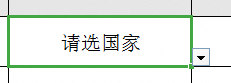 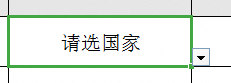 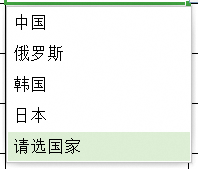 ...企業名（母国語）国 都道府県業種分野...企業WeChat公式アカウントのQRコード企業ロゴマーク企業の写真国を選んでください都道府県入力業種を選んでください分野を選んでくださいこの欄には画像ファイルの名称のみを記入し、画像ファイルは別途送付してください。同左同左